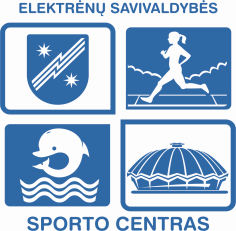 2018 M. SPALIO MĖN. VEIKLOS PLANAS                        TVIRTINU								                                                      Sporto centro							                                                                   direktorius			Alfredas Antanas VainauskasEil. NrData /laikasPavadiniams AtsakingasDalyvių sk. (gimimo metai)VietaKita informacijaRezultatas1.2018-10-02Lengvosios atletikos Marijampolės vaikų ir jaunučių varžybosR. VoronkovaI. Ivoškienė10 (2003 ir jaun.)Marijampolė2.2018-10-04/07Lietuvos buriavimo čempionatas oliompinė 470 jachtų klasėD. Gerasimavičius4 (1998-2002)Kaunas3.2018-10-13/14Who is who pusfinaliaiD. Gerasimavičius20 (2000-2009)Elektrėnai4.2018-10-13B/K irklavimo Kauno ilgų nuotolių čempionatasO. Manomaitis11 (2001-2004)Kaunas5.2018-10-14Bėgimas „Kauno ruduo“R. Voronkova17Kaunas6.2018-10-19/20Lengvosios atletikos Lietuvos vaikų ir jaunučių daugiakovės varžybosR. Voronkova12 (2003 ir jaun.)Šiauliai7.2018-10-20/21Sezono uždarymo RegataD. Gerasimavičius24 (1998-2009)Elektrėnai8.2018-10-24Lengvosios atletikos vaikų taurėR. VoronkovaKaunas9.2018-10-24/28Tarptautinės irklavimo varžybos O. Manomaitis2 (2001-2003)Kipras10.2018-10-27/28Who is who finalaiD. Gerasimavičius10 (2004-2007)Panevėžys(Elektrėnai)11.2018-10-13/14VGTU TK kalnų kelionių technikos varžybosG. JorudienėAukštadvaris